                                                       bfgnfbnbnghfgh                                                                                                                                                                                                                                                                                                                               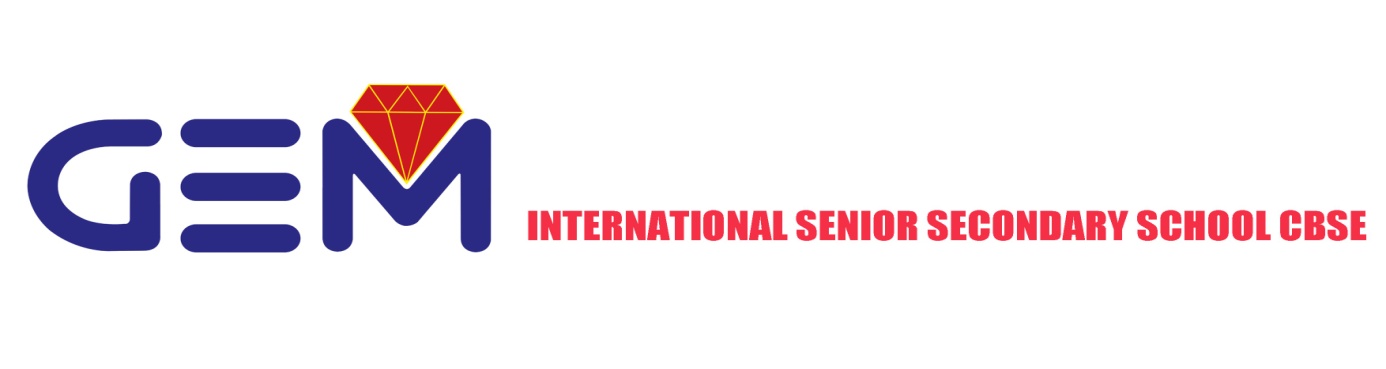 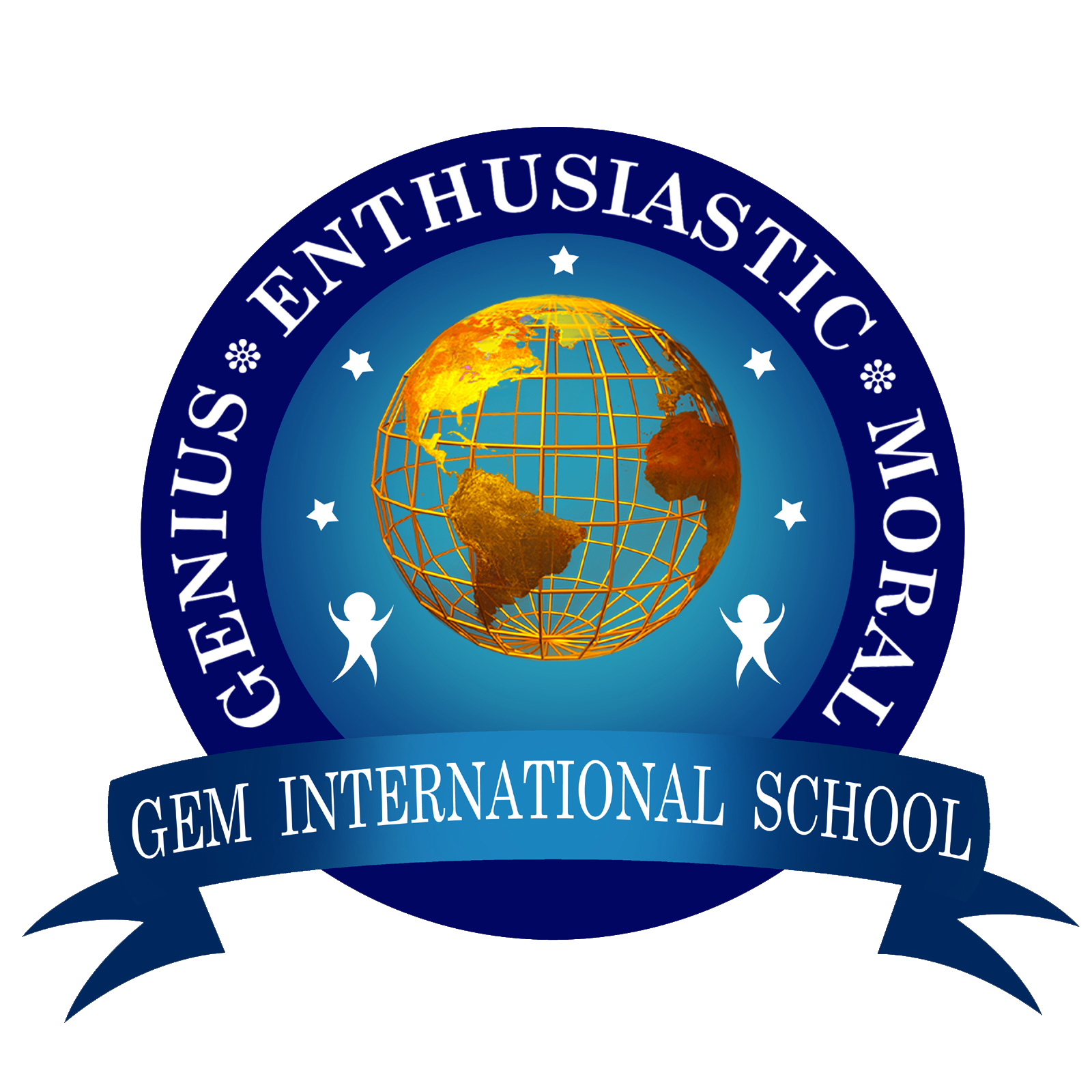                                                               ADMISSION FORMClass in which admission is sought for   :……………………….. A.Y……………….....1. (A) Full name of the Child (in capital letters):………………………………………….     (B) Aadhar Card No:…………………………………………………………………..     (c) Sex:                                          Male                             Female 2.  Date of Birth:  Day                           Month                              Year      In words ………………...……………………………………………………………      Age of the student   as on 31th March: Year                       Month                        Day3.  Blood Group of the Child ……………………………………………………………..4.  Child belongs to Gen. Cat.	 SC	ST	OBC	 EWS	    Disabled        SG Child5.  Details of parents:-6.   Name & Address of local guardian (if any)  :…………………………………………………………….7. Name & Address of the previous school with class:………………………………………………........8. No.  & Date of T.C issued by previous school with class:……………………………………………...9. Whether previous school was affiliated with CBSE :( Yes/No)………………………………………...10. If the previous school was not affiliated with CBSE: specify name of the       Board …………………………………………………………………………………………………...11. Result of previous examination:……………………………………………………………………......12. Subjects proposed to offer: 1……….......................2…………………….3……………………….......      4…………………………….5………………………................6……………………………………..13. Whether the transfer certificate is attached   : YES/NO14. Mother tongue:…………………………………………….Home town………………………………                                              DECLARATION BY THE PARENTSI hereby declare that above information furnished by me is correct to the best of my knowledge &Belief, if any information or documents supplied by me found to be incorrect, I will be responsible for The same.I shall abide by the rules of the school.Date:…………………………………                                                                                         Signature of parents Details of Mother /Father Mother with Aadhar  CardNo Father with Aadhar Card No(i)    Name        (In capital letters)(ii)   Nationality           Occupation(iii)  Name of the Office & full          Address with Telephone. No(iv)  Full residential   address with         Telephone .No(v)   Permanent  Address(vi)  Annual  Income